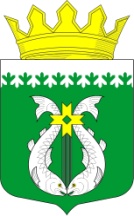 РОССИЙСКАЯ ФЕДЕРАЦИЯРЕСПУБЛИКА  КАРЕЛИЯАДМИНИСТРАЦИЯ МУНИЦИПАЛЬНОГО ОБРАЗОВАНИЯ "СУОЯРВСКИЙ РАЙОН"ПОСТАНОВЛЕНИЕ         20.03.2020					                                                             № 198О Проектном офисе по координации и реализации национальных и региональных проектов на территории Суоярвского района 	В целях реализации Указа Президента Российской Федерации от 07.05.2018 г. № 204 «О национальных целях и стратегических задачах развития Российской Федерации на период до 2024 года», руководствуясь Уставом муниципального образования «Суоярвский район»:1. Создать Проектный офис по координации и реализации национальных и региональных проектов на территории Суоярвского района.2. Утвердить  прилагаемые:1) Положение о Проектном офисе по координации и реализации национальных и региональных проектов на территории Суоярвского района (Приложение № 1).2)   Состав Проектного офиса (Приложение № 2).3) Состав рабочей группы по реализации национальных проектов «Культура», «Демография», «Образование» (Приложение № 3).4)    Состав рабочей группы по реализации национального проекта «Жилье и городская среда» (Приложение № 4).5)   Состав рабочей группы по реализации национальных проектов «Малое и среднее предпринимательство и поддержка индивидуальной предпринимательской инициативы»,  «Международная кооперация и экспорт» (Приложение № 5).6) Состав рабочей группы по реализации национальных проектов «Экология», «Безопасные и качественные автомобильные дороги» (Приложение № 6).3. Разместить постановление на официальном сайте Администрации муниципального образования «Суоярвский район» в сети Интернет.4. Контроль за исполнением настоящего распоряжения оставляю за собой.Глава Администрации 								     Р.В. Петров                                                                                                      Приложение № 1                                                                                                  УТВЕРЖДЕНОпостановлением Администрации муниципального образования «Суоярвский район» от 20.03.2020 г. № 198 ПОЛОЖЕНИЕо Проектном офисе по координации и реализации национальных и региональных проектов на территории Суоярвского района1. Общие положения1.1. Настоящее Положение устанавливает порядок деятельности Проектного офиса по координации и реализации национальных и региональных проектов на территории Суоярвского района, определяет цели, задачи, структуру, права, режим функционирования Проектного офиса, а также полномочия участников Проектного офиса.1.2. Проектный офис является совещательным органом при администрации муниципального образования «Суоярвский район» (далее – администрация), образованный в целях обеспечения эффективной реализации и координации национальных и региональных проектов. В состав Проектного офиса могут входить специалисты, должностные лица администрации, подведомственных учреждений и местного самоуправления.1.3. Проектный офис руководствуется в своей деятельности требованиями действующего законодательства, в том числе Указом Президента Российской Федерации от 07.05.2018 г. № 204 «О национальных целях и стратегических задачах развития Российской Федерации на период до 2024 года».1.4. Основными целями Проектного офиса являются:1) обеспечение эффективности реализации взаимодействия и координации национальных и региональных проектов;2) создание процедур взаимодействия администрации с органами государственной власти, органами местного самоуправления, подведомственными учреждениями, организациями, профильными Министерствами в рамках реализации национальных и региональных проектов.2. Задачи и функции Проектного офиса2.1. Для достижения целей Проектного офиса осуществляется решение следующих задач:1) организация работы по реализации национальных и региональных проектов;2) повышение эффективности деятельности органов администрации, внутриведомственного и межведомственного взаимодействия в рамках реализации национальных и региональных проектов;3) обеспечение прозрачности, обоснованности и своевременности принимаемых решений по национальным и региональным проектам;4) обеспечение эффективных механизмов мониторинга и контроля за реализацией национальных и региональных проектов.2.2. Проектный офис в соответствии с возложенными на него задачами осуществляет следующие основные функции:1) планирование деятельности Проектного офиса по реализации национальных и региональных проектов;2) формирование отчетности по национальным и региональным проектам, реализуемых на территории Суоярвского района;3) проведение заседаний по вопросам реализации национальных и региональных проектов, реализуемых на территории Суоярвского района;4) инициирование предложений по внесению изменений в региональные проекты в установленном порядке;5) собирает и представляет отчетную информацию о ходе реализации национальных и региональных проектов для его анализа и прогнозирования в профильные Министерства.3. Контроль и мониторинг3.1. Общий контроль за реализацией национальных и региональных проектов осуществляет руководитель Проектного офиса.3.2. Контроль за отдельными этапами и мероприятиями осуществляет заместитель руководителя Проектного офиса и руководители рабочих групп, выбранных из членов Проектного офиса.3.3. Мониторинг хода реализации национальных и региональных проектов, отдельных мероприятий, отдельных решений Проектного офиса осуществляет заместитель руководителя Проектного офиса, руководители рабочих групп, выбранных из числа членов Проектного офиса.4. Права Проектного офиса4.1. Запрашивать от органов администрации, органов государственной власти, подведомственных учреждений, организаций сведения и материалы, необходимые для реализации национальных и региональных проектов.4.2. Инициировать необходимые изменения для улучшения работы Проектного офиса.4.3. Приглашать на заседания, проводимые Проектным офисом, в том числе, представителей органов местного самоуправления, региональных и федеральных органов государственной власти, субъектов предпринимательского сообщества, кредитных организаций, венчурных фондов, поставщиков энергоресурсов, организаций инфраструктуры поддержки предпринимательства, представителей общественных объединений, коммерческих и некоммерческих организаций.4.4. Участвовать в мероприятиях местного, регионального и федерального уровня, на которых рассматриваются вопросы, находящиеся в компетенции Проектного офиса.5. Структура, состав и режим функционирования Проектного офиса.5.1. Структура Проектного офиса состоит из:1) руководителя Проектного офиса;2) заместителя руководителя проектного офиса;3) секретаря Проектного офиса;4) членов Проектного офиса.5.2. В целях реализации отдельных мероприятий в Проектном офисе из числа членов, а также лиц, не являющихся членами Проектного офиса (сторонние исполнители), могут быть созданы рабочие группы.5.3. Руководитель Проектного офиса:1) организует и контролирует работу участников Проектного офиса;2) организует взаимодействие участников Проектного офиса в рамках решаемых задач и выполнения мероприятий;3) инициирует создание рабочих групп, привлечение  экспертов, консультантов и сторонних исполнителей;4) организует своевременное информирование участников Проектного офиса о решениях по существенным изменениям;5) представляет интересы Проектного офиса в органах государственной власти, местного самоуправления и организациях в целях реализации национальных и региональных проектов;6) выполняет полномочия, предусмотренные для членов Проектного офиса.5.4. Заместитель руководителя Проектного офиса:1) в отсутствие руководителя Проектного офиса исполняет его обязанности;2) инициирует создание рабочих групп, привлечение экспертов, консультантов и сторонних исполнителей;3) может возглавлять созданные в Проектном офисе рабочие группы по отдельным направлениям;4) контролирует выполнение решений Проектного офиса, осуществляет мониторинг хода реализации мероприятий;5) выполняет полномочия, предусмотренные для членов Проектного офиса.5.5. Секретарь Проектного офиса:1) координирует работу участников Проектного офиса;2) обеспечивает взаимодействие  участников Проектного офиса между собой и сторонними исполнителями;3) собирает и анализирует отчетную и иную информацию;4) контролирует своевременность и полноту предоставления отчетной и иной информации участниками Проектного офиса;5) ведет архив документов;6) выполняет полномочия, предусмотренные для членов Проектного офиса;7) оформляет протокол заседания Проектного офиса и осуществляет его рассылку.5.6. Члены Проектного офиса:1) участвуют в разработке перечня мероприятий;2) участвуют в реализации отдельных мероприятий;3) могут выступить с предложением о создании рабочей группы, приглашения эксперта, консультанта или стороннего исполнителя для реализации отдельных мероприятий;5) выполняют иные полномочия в целях реализации мероприятий.5.7. Режим функционирования Проектного офиса:1) заседания Проектного офиса проводятся по мере необходимости;2) дата и время заседания определяется  руководителем Проектного офиса;3) по итогам заседания Проектного офиса оформляется протокол, который подписывается руководителем Проектного офиса;4) оформление и направление (предоставление) протокола участникам Проектного офиса осуществляется  секретарем.5.8. Специалисты администрации, входящие в состав Проектного офиса, не освобождаются от своих должностным обязанностей на основном месте работы.                                                                                                  Приложение № 2                                                                                                  УТВЕРЖДЕНОпостановлением Администрации муниципального образования «Суоярвский район» от 20.03.2020 г. № 198Состав Проектного офиса:Петров Роман Витальевич – глава администрации муниципального образования «Суоярвский район», руководитель Проектного офиса.Окрукова Людмила Анатольевна – заместитель главы администрации, заместитель руководителя Проектного офиса;Тишкова Татьяна Васильевна – заместитель главы администрации, секретарь Проектного офиса;Гиль Юлия Анатольевна – заместитель главы администрации, член Проектного офиса;Корьят  Жанна Леонидовна – начальник отдела образования и социальной политики, член Проектного офиса;Циблакова Надежда Александровна – начальник отдела по развитию предпринимательства и инвестиционной политики, член Проектного офиса;Спиридонов Николай Борисович – начальник отдела по развитию инфраструктуры и благоустройства, член Проектного офиса;Кракулева Асият Гамзатовна – начальник финансового управления, член Проектного офиса;Сухорукова Светлана Ивановна – начальник юридического отдела, член Проектного офиса; Шорина Елена Альбертовна – начальник общего отдела, управляющий делами, член Проектного офиса; Хлопкина Олеся Александровна – председатель МКУ «ЦУМИиЗР» (по согласованию), член Проектного офиса. Киселева Ирина Витальевна – директор МКУ «Централизованная бухгалтерия Суоярвского района»                                                                                                  Приложение № 3                                                                                                  УТВЕРЖДЕНОпостановлением Администрации муниципального образования «Суоярвский район» от 20.03.2020 г. № 198Состав рабочей группы по реализации национальных проектов «Культура», «Демография», «Образование»:Тишкова Татьяна Васильевна – заместитель главы администрации, председатель рабочей группы;Корьят  Жанна Леонидовна – начальник отдела образования и социальной политики, заместитель председателя рабочей группы;Цереленко Наталья Валентиновна – ведущий специалист отдела образования и социальной политики, секретарь рабочей группы;Сенють Оксана Сергеевна - ведущий специалист отдела образования и социальной политики, член рабочей группы;Зиягова Татьяна Александровна - специалист отдела образования и социальной политики, член рабочей группы;Башкиров Алексей Валерьевич  - директор МОУ «Суоярвская СОШ» (по согласованию), член рабочей группы;Смирнова Елена Николаевна – директор МОУ «ДОШИ г. Суоярви (по согласованию), член рабочей группы;Замореняк Ольга Михайловна – директор Суоярвской спортивной школы (по согласованию), член рабочей группы;Тетушкина Екатерина Альбертовна – ведущий экономист МКУ «Централизованная бухгалтерия Суоярвского района»; Филина Татьяна Александровна - специалист отдела образования и социальной политики, член рабочей группы.                                                                                                  Приложение № 4                                                                                                  УТВЕРЖДЕНОпостановлением Администрации муниципального образования «Суоярвский район» от 20.03.2020 г. № 198Состав рабочей группы по реализации национального проекта «Жилье и городская среда»:Окрукова Людмила Анатольевна – заместитель главы администрации, председатель рабочей группы;Спиридонов Николай Борисович – начальник отдела по развитию инфраструктуры и благоустройства, заместитель председателя рабочей группы;Циблакова Надежда Александровна – начальник отдела по развитию предпринимательства и инвестиционной политики, секретарь рабочей группы;Хлопкина Олеся Александровна – председатель МКУ «ЦУМИиЗР» (по согласованию), член рабочей группы;Павлова Наталья Александровна - ведущий специалист отдела по развитию инфраструктуры и благоустройства, член рабочей группы;Галимзянова Полина  Олеговна – специалист 1 категории отдела по развитию инфраструктуры и благоустройства, член рабочей группы;Ваниева Александра Игоревна  - ведущий специалист отдела по развитию предпринимательства и инвестиционной политики, член рабочей группы;Маслей Инна Валерьевна – заместитель начальника финансового управления, член рабочей группы.                                                                                                  Приложение № 5                                                                                                  УТВЕРЖДЕНОпостановлением Администрации муниципального образования «Суоярвский район» от 20.03.2020 г. № 198Состав рабочей группы по реализации национальных проектов «Малое и среднее предпринимательство и поддержка индивидуальной предпринимательской инициативы»,  «Международная кооперация и экспорт»:Окрукова Людмила Анатольевна – заместитель главы администрации, председатель рабочей группы;Циблакова Надежда Александровна – начальник отдела по развитию предпринимательства и инвестиционной политики, заместитель председателя рабочей группы;Ваниева Александра Игоревна  - ведущий специалист отдела по развитию предпринимательства и инвестиционной политики, секретарь рабочей группы;Теппоева Елена Петровна – специалист МКУ «ЦУМИиЗР» (по согласованию), член рабочей группы;Маслей Инна Валерьевна – заместитель начальника финансового управления, член рабочей группы.                                                                                                 Приложение № 6                                                                                                  УТВЕРЖДЕНОпостановлением Администрации муниципального образования «Суоярвский район» от 20.03.2020 г. № 198Состав рабочей группы по реализации национальных проектов «Экология», «Безопасные и качественные автомобильные дороги»:Гиль Юлия Анатольевна – заместитель главы администрации, председатель рабочей группы;Спиридонов Николай Борисович – начальник отдела по развитию инфраструктуры и благоустройства, заместитель председателя рабочей группы;Павлова Наталья Александровна - ведущий специалист отдела по развитию инфраструктуры и благоустройства, секретарь рабочей группы;Хлопкина Олеся Александровна – председатель МКУ «ЦУМИиЗР» (по согласованию), член рабочей группы;Маслей Инна Валерьевна – заместитель начальника финансового управления, член рабочей группы.